Harold’s Taylor Series Cheat Sheet21 April 2024Sources:https://www.wolframalpha.com https://en.wikipedia.org http://ddmf.msr-inria.inria.fr/1.9.1/ddmf http://web.mit.edu/kenta/www/three/taylor.htmlPower SeriesPower Series About Zero    Geometric Series if Power SeriesApproximation Polynomial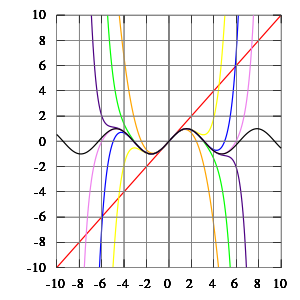 Maclaurin SeriesMaclaurin Series    Taylor Series centered about Maclaurin Series Remainderwhere   and Taylor SeriesTaylor Series    Maclaurin Series if Taylor Series Remainderwhere   and Summation FormExpanded FormExponential FunctionsNatural LogarithmsGeometric SeriesDouble Factorial (!!)Binomial SeriesTrigonometric FunctionsInverse Trigonometric FunctionsHyperbolic FunctionsInverse Hyperbolic FunctionsBernoulli NumbersEuler NumbersGamma FunctionGenerating FunctionRecursive DefinitionIterated SumRecursive Definition